Бюджет проектуНайменування ФотоЦіна за одиницю, грн.КількістьодиницьВартість, грн.ТовариТовариТовариТовариТовариТовариВуличний інструмент Трубчасті дзвони ’Forest’ https://batutprom.com.ua/p873018260-ulichnyj-instrument-trubchatye.html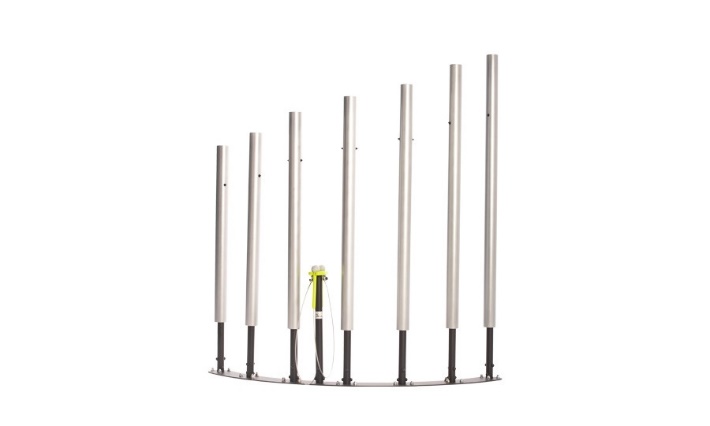 121 8001121 800Маримба ’Calypso’ музичний інструмент для улиці https://batutprom.com.ua/p873074336-marimba-calypso-muzykalnyj.html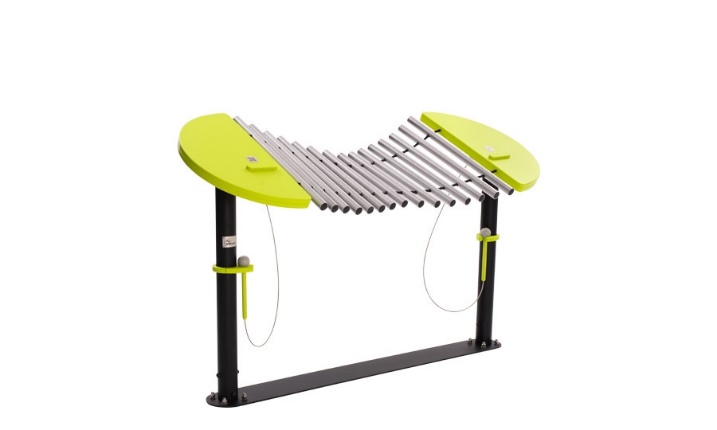 84 100184 100Ручний барабан 'Koala' для ігрових майданчиківhttps://batutprom.com.ua/p873021211-ruchnoj-baraban-koala.html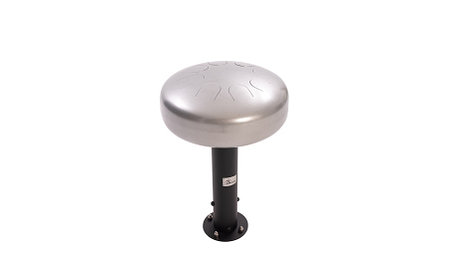 40 310140 310ПослугиПослугиПослугиПослугиПослугиДоставкаЗа тарифами перевізникаЗа тарифами перевізникаЗа тарифами перевізникаЗа тарифами перевізникаПідготовчі та монтажні роботиЗа домовленістю з підрядникомЗа домовленістю з підрядникомЗа домовленістю з підрядникомЗа домовленістю з підрядникомВсьогоДо 300 000 грн.До 300 000 грн.До 300 000 грн.До 300 000 грн.